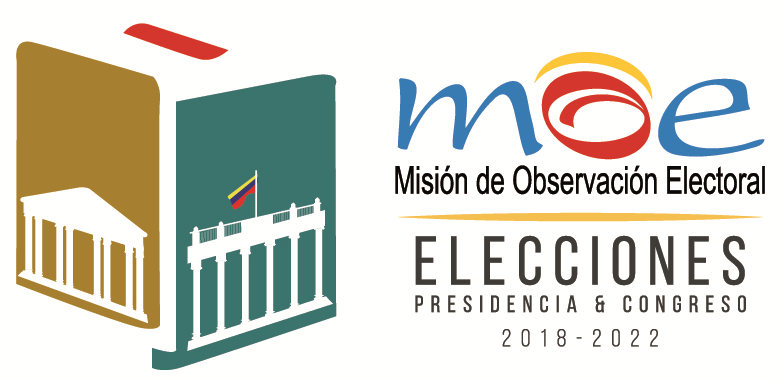 COMUNICADO No. 2
Incidencias de la Jornada de Elecciones al Congreso 2018 en Cartagena En Cartagena jornada electoral transcurrió con relativa normalidadEn los puestos observados no se registraron hechos de violencia durante el cierre de las mesas de votaciónEn la plataforma web  dispuesta por la Misión de Observación Electoral a nivel nacional -MOE- www.pilasconelvoto.com, se han recibido por parte de los ciudadanos 60 informes en Cartagena y 110 en Bolívar.Las principales irregularidades reportadas por los Observadores de la MOE y por ciudadanos en general:En el puesto de votación de la Institución Educativa Fe y Alegría Las Américas se habilitó el ingreso a 10 am. En la mayoría de los puestos observados se presentó aglomeración de votantes desde antes de la apertura de mesas, tal es el caso de  la  Institución Educativa Ciudad de Tunja, en la Universidad Tecnológica de Bolívar - UTB- sede Manga, Fe y Alegría Las Américas. La aglomeración también se dió en las mesas, lo cual dificultó el ejercicio del voto de los ciudadanos.  En la mayoría de los centros de votación se observaron puntos de información no autorizados con publicidad de candidatos y listas de votantes.   Se reportó exceso de publicidad de los partidos cerca a los puestos de votación. A menos de 100 mts del Coliseo Bernardo Caraballo se observaron largas filas con personas con lista en mano y símbolos alusivos a un determinado candidato,  direccionando a los votantes, burlando de este manera  la prohibición de no usar publicidad de partidos en los puestos de votación.  Se han observado buses movilizando votantes especialmente en UTB  Manga, Piedra de Bolívar, Comfenalco, Foco Rojo. Así mismo, se reportó compra de votos en el sector Playa Blanca de Olaya Herrera y buses movilizando personas desde este lugar hacia El Tancón. En el puesto UTB Manga se reportó la presencia de un menor de edad portando material electoral (tarjetones). La Policía atendió el reporte.En la Institución Educativa Madre Gabriela se reportaron testigos con listas en mano al interior del puesto de votación, haciendo firmar a los votantes. En los alrededores de la Institución Educativa  Comfamiliar se observó un grupo de mototaxistas recibiendo certificados de votación.En las primeras hora de la mañana se presentó una primera captura en flagrancia por presunta compra de votos.  En cuanto a la consulta partidista se ha reportado que no es visible en muchos puestos de votación. En Jesús Maestro sólo se entregó  el tarjetón de “La Gran consulta por Colombia” y no la de la “Consulta Inclusión social para la paz”. En horas de la tarde se reportó insuficiencia de tarjetones de las consultas en los puestos de UTB Manga y Centro Comercial Bocagrande.En el puesto de Bocagrande la Policía debió retirar a candidatos que insistían en estar muy cerca del puesto. Finalizando la jornada se observó a jurados de votación  destruyendo  tarjetones antes de las 4:00 PM, hora  prevista para el cierre de la votación. La MOE Cartagena en compañía de  los Observadores Internacionales hacen presencia en el Coliseo de Combate, lugar establecido para el escrutinio de los votos.  Los  observadores de la MOE en Cartagena que durante todo el día estuvieron recorriendo los puestos de votación,  siguen atentos al cierre de urnas. Se reconoce la atención y respuesta oportuna de las autoridades competentes  ante los hechos presentados. 